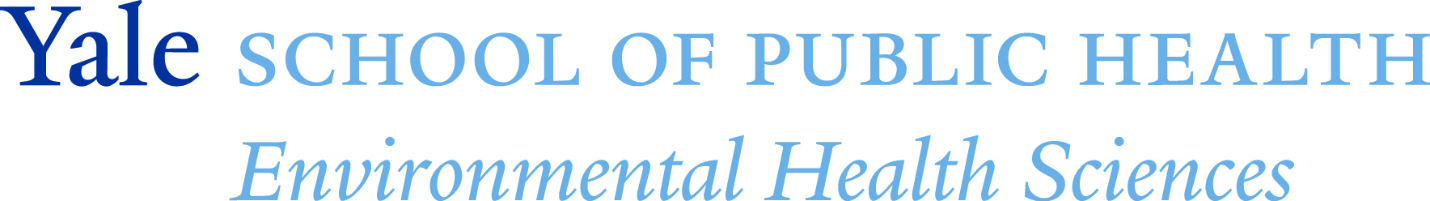 SEMINARExposure to Metals from Electronic Cigarette Use (Preliminary Results from EMIT Study)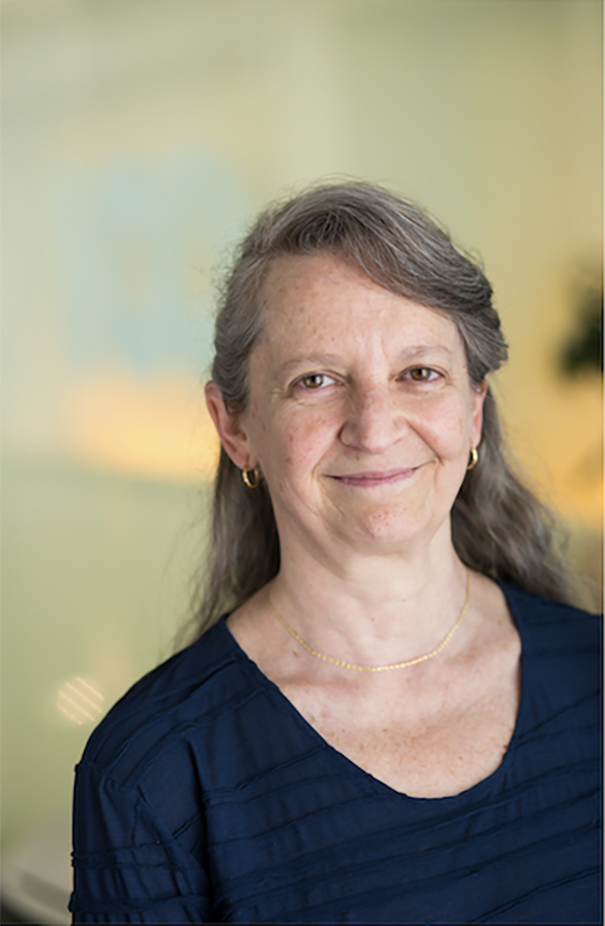 Ana Maria Rule, PhDAssistant Professor John Hopkins Bloomberg School of Public Health Dr. Ana María Rule obtained her Masters in Health Sciences in 1996 and her PhD in Environmental Health Sciences in 2005 from the Johns Hopkins Bloomberg School of Public Health. Dr Rule is an expert in exposure assessment of environmental and occupational hazards, including agricultural, urban and nosocomial environments. Dr. Rule’s main research goal is the development and evaluation of novel sampling and analysis strategies for the assessment of exposure to air pollutants. She has worked toward this goal both doing field research as well as laboratory-based controlled studies. She is currently the Director of the Environmental Exposure Assessment Lab, where she develops and applies methods for the assessment of exposures to adult and pediatric populations. She has led projects to evaluate exposures to biological aerosols, electronic cigarettes, and second hand smoke. Analyses performed by her lab include trace metals, nicotine, and volatile organic compounds from a wide variety of matrices including air, water, and biological samples (i.e. hair, blood, urine and saliva). She has experience working in multidisciplinary projects that involve collaboration with researchers from other disciplines and working to address the root-causes of environmental justice.12-1 p.m. EST. Wednesday, October 13, 2021, LEPH 101, 60 College Street